V RUSSIAN SYMPOSIUM
WITH INTERNATIONAL PARTICIPATION RUSNANOSAT-2023(the completed registration form, together with the abstract of the report, must be sent to rusnanosat@mail.ru with the subject: RusNanoSat-2023-Author's surname in Latin letters (for example, RusNanoSat2023-Smith).All fields are mandatory.Title of report in English
(Times New Roman 14 font, bold)Full name1, Full name2 1Name of the organization of the first author2Name of the organization of the second authorAuthor's contact e-mail specified in the registration formDocument margins 2.5 cm on each side. All text, except for the title of the report, is typed in Times New Roman 12; line spacing 1.5; indent of the first line of the paragraph 1.25; alignment of text to the width of the page without automatic hyphenation. The volume of the report materials is 3-5 pages.To set formulas, you must use the built-in Microsoft Word formula editor (Microsoft Equation and MathType are not allowed).Formula example: is …Figure example:Table design example:Table 1 – Name of the table (if any)Examples of the design of bibliographic references:For the book:McInnes C.R. Solar sailing: Technology, dynamics and mission applications. Springer Berlin, Heidelberg, 2004. 296 p.For the paper in a journal:Vulpetti G., Santoli S., Mocci G. Preliminary investigation on carbon nanotube membranes for photon solar sails // Journal of the British Interplanetary Society. 2008. V. 61, Iss. 8. P. 284-289.For the proceedings of the conference:Forward R.L. Grey solar sails // Proceedings of the 25th Joint Propulsion Conference (July, 10-12, 1989, Monterey, California).SurnameNameAcademic titleAcademic degreeE-mailPhoneFull name of the organization(as on the organization’s website):Abbreviated name of the organizationPositionParticipation with or without report(1)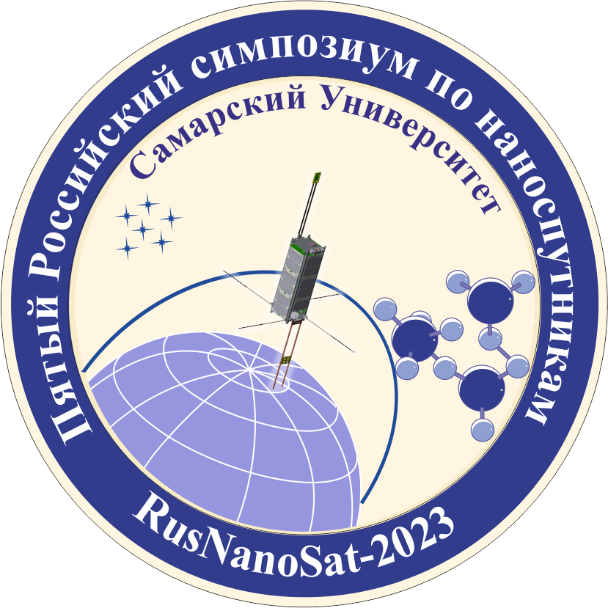 Figure 1 – LogoColumn 1Column 2Column 3